КРАСНОДАРСКИЙ КРАЙЕЙСКИЙ РАЙОНСОВЕТ АЛЕКСАНДРОВСКОГО СЕЛЬСКОГО ПОСЕЛЕНИЯЕЙСКОГО РАЙОНАРЕШЕНИЕ31 мая 2021 г.                          с. Александровка                            № 74О согласовании администрацией Александровского сельского поселения Ейского района проекта границ Александровского сельского поселения Ейского районаВ соответствии с Постановлением Законодательного Собрания Краснодарского края от 12 июля 2005 года № 1624-П
«Об утверждении Положения о порядке разработки, согласования и утверждения границ поселений, муниципальных районов и городских округов» Совет Александровского сельского поселения Ейского района р е ш и л:1. Согласовать администрации Александровского сельского поселения Ейского района проект границ Александровского сельского поселения Ейского района согласно карте-схеме (приложение № 1) и описанию границы Александровского сельского поселения Ейского района (приложение № 2).2. Администрации Александровского сельского поселения Ейского района направить проект границ Александровского сельского поселения Ейского района, согласованный настоящим решением в администрацию муниципального образования Ейский район для подготовки и внесения в Законодательное Собрание Краснодарского края в порядке законодательной инициативы проекта закона Краснодарского края «О внесении изменений в Закон Краснодарского края «Об установлении границ муниципального образования Ейский район, наделении его статусом муниципального района, образовании в его составе муниципальных образований – городского и сельских поселений - и установлении их границ».3. Контроль за выполнением настоящего решения возложить на постоянную депутатскую комиссию Совета Александровского сельского поселения Ейского района по вопросам законности, взаимодействию с правоохранительными органами, общественными объединениями, политическими партиями, миграции, делам казачества и военнослужащих (Гузев).4. Настоящее решение вступает в силу со дня подписания.Карта-схема границы Александровского сельского поселения Ейского района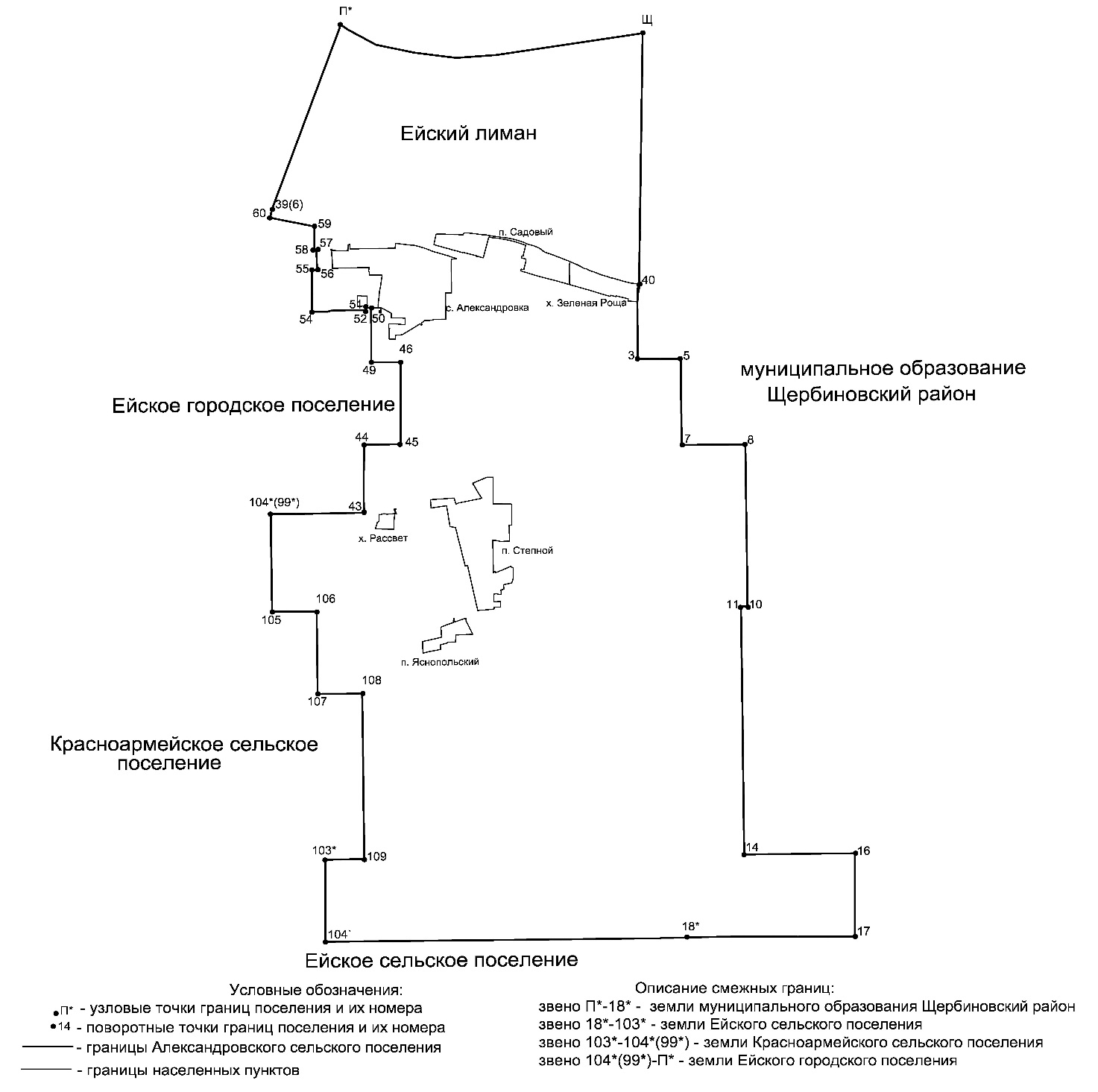 Описание границы Александровского сельского поселения Ейского районаГраница Александровского сельского поселения по смежеству с муниципальным образованием Щербиновский район проходит:от точки Щ, расположенной в акватории Ейского лимана на стыке границ Александровского сельского поселения Ейского района, Глафировского и Щербиновского сельских поселений Щербиновского района в 2700 м на юго-восток от южной оконечности группы островов косы Глафировская, в южном направлении на расстояние 6080 м по Ейскому лиману до примыкания к его берегу до точки 40;от точки 40, расположенной на берегу Ейского лимана, в южном направлении на расстояние 1812 м по восточной стороне лесополосы в 1,5 м от крайнего ряда деревьев до точки 3;от точки 3 в восточном направлении на расстояние 995 м по северной стороне лесополосы в 1,5 м от крайнего ряда деревьев через точку 4 до точки 5;от точки 5 в южном направлении на расстояние 2086 м по восточной стороне лесополосы в 1,5 м от крайнего ряда деревьев, пересекая полосу отвода полевой дороги, через точку 6 до точки 7;от точки 7 в восточном направлении на расстояние 1472 м по южной стороне лесополосы в 1,5 м от крайнего ряда деревьев до точки 8;от точки 8 в южном направлении на расстояние 3911 м по восточной стороне лесополосы в 1,5 м от крайнего ряда деревьев через точку 9 до                  точки 10;от точки 10 в западном направлении на расстояние 149 м по южной стороне лесополосы в 1,5 м от крайнего ряда деревьев до точки 11;от точки 11 в южном направлении на расстояние 5998 м по восточной стороне лесополосы в 1,5 м от крайнего ряда деревьев через точки 12 и 13 до точки 14;от точки 14 в восточном направлении на расстояние 2571 м по южной стороне лесополосы в 1,5 м от крайнего ряда деревьев через точку 15 до                 точки 16;от точки 16 в южном направлении на расстояние 2000 м по западной стороне лесополосы в 1,5 м от крайнего ряда деревьев до точки 17;от точки 17 в западном направлении на расстояние 3906 м по южной стороне полосы отвода полевой дороги до узловой точки 18*, расположенной на стыке границ Ейского, Александровского сельских поселений и муниципального образования Щербиновский район.Граница Александровского сельского поселения по смежеству с Ейским сельским поселением проходит:от узловой точки 18* в западном направлении на расстояние 8420 м между лесополосой в 1,5 м от крайнего ряда деревьев и полосой отвода полевой дороги до точки 104':от точки 104' в северном направлении на расстояние 2000 м по восточной стороне лесополосы в 1,5 м от крайнего ряда деревьев до узловой точки 103*.Граница Александровского сельского поселения по смежеству с Красноармейским сельским поселением проходит:от узловой точки 103*, расположенной на стыке границ Ейского, Красноармейского и Александровского сельских поселений, в восточном направлении на расстояние 1000 м между полосой отвода дороги и лесополосой в 1,5 м от крайнего ряда деревьев до точки 109;от точки 109 в северном направлении на расстояние 4000 м по восточной стороне лесополосы в 1,5 м от крайнего ряда деревьев до точки 108;от точки 108 в западном направлении на расстояние 1050 м по северной стороне полосы отвода полевой дороги до точки 107;от точки 107 в северном направлении на расстояние 2000 м по восточной стороне лесополосы в 1,5 м от крайнего ряда деревьев до точки 106;от точки 106 в западном направлении на расстояние 1050 м по северной стороне полосы отвода полевой дороги до точки 105;от точки 105 в северном направлении на расстояние 2300 м по восточной стороне полосы отвода полевой дороги до узловой точки 104*(99*).Граница Александровского сельского поселения по смежеству с Ейским городским поселением проходит:от узловой точки 104*(99*), расположенной на стыке границ Красноармейского, Александровского сельских поселений, Ейского городского поселения и муниципального образования Ейский район, в восточном направлении на расстояние 2157 м по северной стороне полосы отвода полевой дороги до точки 43;от точки 43 в северном направлении на расстояние 1672 м по восточной стороне полосы отвода полевой дороги Подъезд к п. Степной Александровского сельского поселения до точки 44;от точки 44 в восточном направлении на расстояние 849 м по северной стороне полосы отвода полевой дороги до точки 45;от точки 45 в северном направлении на расстояние 1976 м по восточной стороне лесополосы в 1,5 м от крайнего ряда деревьев до точки 46;от точки 46 в западном направлении на расстояние 687 м по северной стороне полосы отвода полевой дороги через точки 47 и 48 до точки 49;от точки 49 в северном направлении на расстояние 1325 м по восточной стороне лесополосы в 1,5 м от крайнего ряда деревьев до точки 50;от точки 50 в западном направлении на расстояние 124 м по северной стороне полосы отвода полевой дороги до точки 51;от точки 51 в южном направлении на расстояние 64 м по западной стороне полосы отвода полевой дороги до точки 52;от точки 52 в западном направлении на расстояние 1245 м по южной стороне полосы отвода полевой дороги через точку 53 до точки 54;от точки 54 в северном направлении на расстояние 1004 м по западной стороне полосы отвода полевой дороги до точки 55;от точки 55 в восточном направлении на расстояние 119 м по северной стороне полосы отвода полевой дороги до точки 56;от точки 56 в северном направлении на расстояние 475 м по западной стороне полосы отвода полевой дороги до точки 57;от точки 57 в западном направлении на расстояние 41 м по южной стороне полосы отвода полевой дороги до точки 58;от точки 58 в северном направлении на расстояние 564 м по западной стороне полосы отвода полевой дороги до точки 59;от точки 59 в северо-западном направлении на расстояние 1060 м по северной стороне полосы отвода автомобильной дороги г. Краснодар - г. Ейск до точки 60;от точки 60 в северо-восточном направлении на расстояние 200 м по восточной стороне полевой дороги, пересекая полосу отвода железной дороги направления г. Тимашевск — г. Ейск (км 132 + 900 м) структурного подразделения "Краснодарское отделение" филиала "Северо-Кавказская железная дорога" открытого акционерного общества "Российские железные дороги", до точки 39(6);от точки 39(6), расположенной на берегу Ейского лимана на расстоянии 5247 м от северо-восточной границы п. Подбельский Ейского городского поселения, в северо-восточном направлении на расстояние 4750 м по Ейскому лиману до узловой точки П*;от узловой точки П*, расположенной в акватории Ейского лимана на стыке границ Ейского городского поселения, Александровского сельского поселения Ейского района и Глафировского сельского поселения Щербиновского района, в восточном направлении на расстояние 7200 м по Ейскому лиману до точки Щ.Начальник организационного отдела                                                          А.А.СаваИсполняющий обязанности главы Александровского сельского поселения Ейского районаИсполняющий обязанности главы Александровского сельского поселения Ейского районаПредседатель Совета Александровского сельского поселения Ейского районаПредседатель Совета Александровского сельского поселения Ейского районаА.Ю. ПавловаА.Ю. Павлова  Ю.Л. Кошлец  Ю.Л. КошлецПРИЛОЖЕНИЕ № 1к решению СоветаАлександровского сельского поселения Ейского районаот ________________ № _____ПРИЛОЖЕНИЕ № 1к решению СоветаАлександровского сельского поселения Ейского районаот ________________ № _____ПРИЛОЖЕНИЕ № 2к решению СоветаАлександровского сельского поселения Ейского районаот ________________ № _____